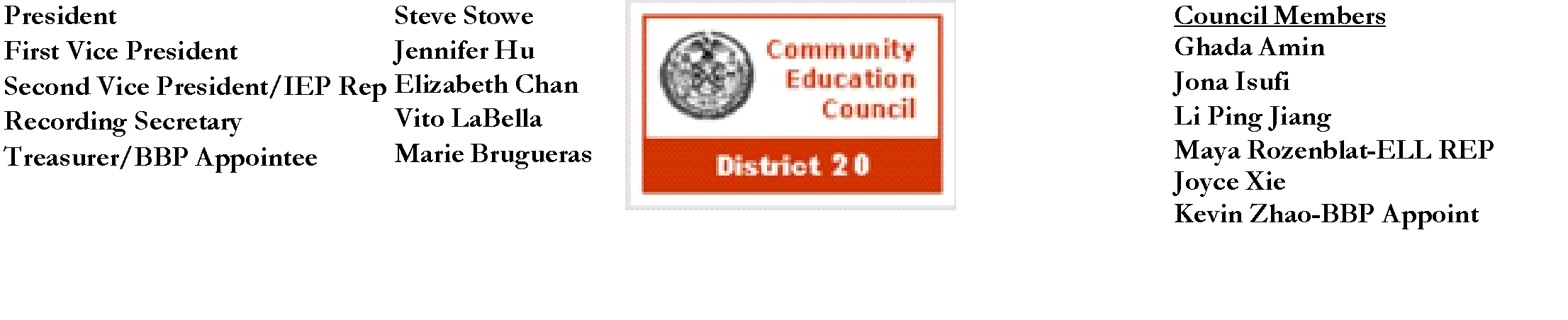 Community Education Council District 20 December Special Meeting Date: Monday, December 18, 2023Meeting Start Time: 6:00 PMPresent: Steve Stowe, Joyce Xie, Elizabeth Chan, Kevin Zhao, Yanqing Chen, Tamara Stern, John RicottoneExcused: Wenming Chen. Meifang Chen, Maya RozenblatUnexcused: I. Meeting Called to Order: Stephen Stowe, Presidenta. Roll Call: Joyce Xie, Recording Secretary II. School Construction Authority Presentation from Steve Gonzales Overview of February 2023 Amendment to the 2020 - 2024 Capital Plan: The 2020 - 2024 Capital Plan has a total budget of $19.4 billion, divided as - Capacity: $7.95 billion, Capital Improvement: $7.94 billion, Mandated: $3.47 billion. More specific budget use includes $750 million in accessibility and $1.02 billion in technology. Capital improvements are made through various means, in relation to CEC 20, there are CEC requests. Some of the most costly projects in District 20 include exterior masonry, windows, boiler conversion, and accessibility. Proposed Capital Plan for FY 2025 - 2029: The proposed budget is $17 billion divided as - Capacity: $4.98 billion, Healthy Schools: $2.25 billion, Capital Improvement: $6.37 billion, and Mandated: $3.40 billion. Some more specifics on where money is being allocated is, New Capacity: $4.13 billion, Electrification: $1.4 billion, and Technology: $1.25 billion. A highlight of this plan includes healthy schools which will focus on health and nutrition programs, upgrades to athletic fields, pools, and gyms, and continued implementation of cafeteria enhancements. Though the budget is smaller than previous plans, it is subject to change depending on the economy. III. Adjourn      a. Motion to adjourn - Joyce Xie, Second: John Ricottone i. All in favor      b. Meeting adjourned at 6:30 PM The full meeting recording is available here: YouTubeThe Complete written Transcript is available here: Transcript Submitted by Kevin Vizhnay, Administrative Assistant